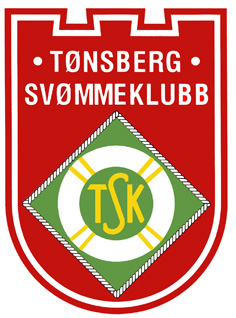 Saker:Sak 41/16 Godkjenning av innkalling	2Infosaker	2Sak 53/16 Rollebeskrivelse styret	2Sak 55/16 Årsavslutning/sommerfest	2Sak 64/16 Henvendelser fra medlemmer, andre – fast sak	2Sak 48/16 Trenerkontrakter-stillingsinstrukser	2Sak 65/16 Skolesvømming	3Sak 66/16 Samarbeid klubber i Vestfold	3Sak 67/16 Møtedatoer høsten	3Eventuelt	4Referat godkjentSted/Dato:_______________________________________
Fredrikke Steen Hansen
Styreleder_______________________________________Ronald Christensen 
Nestleder_______________________________________Harald SolbergStyremedlem


_______________________________________Sondre Isaksen Malm
Styremedlem_______________________________________Jonas Byman
Oppmann

_______________________________________
Hilde Mosand
Kasserer_______________________________________Marit Wendt
Sekretær____________________________________Øystein B. KarlsenVaramedlem


_______________________________________Lene Farmen-HallINNKALLING STYREMØTE INNKALTE: 
Fredrikke Steen Hansen, lederRonald Christensen, NestlederHarald Solberg, StyremedlemSondre Isaksen Malm, StyremedlemJonas Byman, OppmannHilde Mosand, kassererMarit Wendt, SekretærBrit Wormdal Nakken – Daglig leder - ansattINNKALTE: 
Fredrikke Steen Hansen, lederRonald Christensen, NestlederHarald Solberg, StyremedlemSondre Isaksen Malm, StyremedlemJonas Byman, OppmannHilde Mosand, kassererMarit Wendt, SekretærBrit Wormdal Nakken – Daglig leder - ansattINNKALTE: 
Fredrikke Steen Hansen, lederRonald Christensen, NestlederHarald Solberg, StyremedlemSondre Isaksen Malm, StyremedlemJonas Byman, OppmannHilde Mosand, kassererMarit Wendt, SekretærBrit Wormdal Nakken – Daglig leder - ansattFREMMØTTE: VARAMEDLEMMER MED MØTERETT:
Lene Farmen-Hall, varamedlemØystein B. Karlsen, varamedlem VARAMEDLEMMER MED MØTERETT:
Lene Farmen-Hall, varamedlemØystein B. Karlsen, varamedlem FRAVÆRENDE: FRAVÆRENDE: FRAVÆRENDE: FRAVÆRENDE: FRAVÆRENDE: FRAVÆRENDE: Dato: 8. juni 2016Dato: 8. juni 2016Dato: 8. juni 2016Referent: Brit W. NakkenReferent: Brit W. NakkenReferent: Brit W. NakkenReferent: Brit W. NakkenKlokkeslett: 18.00-20.30Trude Halvorsen fra Vestfold Idrettskrets kommer kl. 19.15. Presentasjon av anleggsplaner kl. 19.30.Klokkeslett: 18.00-20.30Trude Halvorsen fra Vestfold Idrettskrets kommer kl. 19.15. Presentasjon av anleggsplaner kl. 19.30.Klokkeslett: 18.00-20.30Trude Halvorsen fra Vestfold Idrettskrets kommer kl. 19.15. Presentasjon av anleggsplaner kl. 19.30.Sted: Klubblokalet, SvømmehallenSted: Klubblokalet, SvømmehallenSted: Klubblokalet, SvømmehallenSted: Klubblokalet, SvømmehallenSak 41/16 Godkjenning av innkallingSak 41/16 Godkjenning av innkallingSak 41/16 Godkjenning av innkallingSaken meldt av: FredrikkeSaken meldt av: FredrikkeSaken meldt av: FredrikkeForslag til vedtak:Ansvarlig:Frist:Styret godkjenner innkalling StyretVedtak: Ansvarlig:Frist: GodkjentStyretInfosakerInfosakerPlan for trening høstenRehabilitering av Øvre basseng er utsatt. Trening som vanlig fra sesongstart. Kan bli små justeringer av treningstider.Informasjon Vestfold IdrettskretsTrude Halvorsen, leder i Vestfold Idrettskrets, var på besøk. I VIK sitter hun som repersentant for TSK. Har hatt ulike roller i klubben tidligere.Ny SvømmehallJarle Bøckman informerte om planer for ny svømmehall som arbeidsgruppe fra TSK og Spinn har utarbeidet. Det settes ned en ny arbeidsgruppe som vil jobbe videre med påvirkning overfor kommunen.Sak 53/16 Rollebeskrivelse styretSak 53/16 Rollebeskrivelse styretSak 53/16 Rollebeskrivelse styretRollebeskrivelser/styreverv Rollebeskrivelser/styreverv Rollebeskrivelser/styreverv Saken meldt av: FredrikkeSaken meldt av: FredrikkeSaken meldt av: FredrikkeForslag til vedtak: Vedtas som de foreligger.Ansvarlig:Frist:Vedtak: Ansvarlig:Frist: Vedtatt på e-post 31.5.2016Sak 55/16 Årsavslutning/sommerfestSak 55/16 Årsavslutning/sommerfestSak 55/16 Årsavslutning/sommerfestEvalueringEvalueringEvalueringSaken meldt av: FredrikkeSaken meldt av: FredrikkeSaken meldt av: FredrikkeForslag til vedtak:Ansvarlig:Frist:Evaluering: Ansvarlig:Frist: Rundt 100 personer deltok på avslutningen. God stemning.Fungerte godt å starte med utdelinger (info om det i invitasjon neste gang). Grilling fungerte godt med egen mat. Masters møtte ikke, fikk blomster i etterkant. Litt få tallerkener (ca. 50)Sak 64/16 Henvendelser fra medlemmer, andre – fast sakSak 64/16 Henvendelser fra medlemmer, andre – fast sakSak 64/16 Henvendelser fra medlemmer, andre – fast sakInkludering av alle utøvere i gruppene. I alle partier er det noen som ekskluderes. Det bør jobbes med dette.Inkludering av alle utøvere i gruppene. I alle partier er det noen som ekskluderes. Det bør jobbes med dette.Inkludering av alle utøvere i gruppene. I alle partier er det noen som ekskluderes. Det bør jobbes med dette.Saken meldt av: FredrikkeSaken meldt av: FredrikkeSaken meldt av: FredrikkeForslag til vedtak:Ansvarlig:Frist:Vedtak: Ansvarlig:Frist: Sondre tar en runde med A-partiet.Settes på agenda på alle foreldremøter til høsten.Sak 48/16 Trenerkontrakter-stillingsinstrukserSak 48/16 Trenerkontrakter-stillingsinstrukserSak 48/16 Trenerkontrakter-stillingsinstrukserStillingsinstrukser er justert litt etter innspill fra trenerne. Stillingsinstrukser er justert litt etter innspill fra trenerne. Stillingsinstrukser er justert litt etter innspill fra trenerne. Saken meldt av: FredrikkeSaken meldt av: FredrikkeSaken meldt av: FredrikkeForslag til vedtak: VedtasAnsvarlig:Frist:Vedtak: Ansvarlig:Frist: VedtattSak 65/16 SkolesvømmingSak 65/16 SkolesvømmingSak 65/16 SkolesvømmingTSK har tidligere vært i kontakt med Tønsberg kommune ang. skolesvømming uten at det har skjedd noe. Nå har klubben blitt kontaktet av noen skoler med spørsmål om vi kjenner noen som kunne tenkt seg en liten stilling som instruktør. Brit har vært i kontakt med kommunen ang avtale om at TSK kan være leverandør av svømmeundervisning i skolen. Kommunen er positiv, men avtale må gjøres med den enkelte skole, da de har fått tildelt midler. Det jobbes med å kartlegge hvilke skoler som er interessert. Det er ønskelig å ansette en person i en større stilling + evt. noen ekstra instruktører på timebasis.MER INFORMASJON VIL VÆRE KLART FØR STYREMØTETSK har tidligere vært i kontakt med Tønsberg kommune ang. skolesvømming uten at det har skjedd noe. Nå har klubben blitt kontaktet av noen skoler med spørsmål om vi kjenner noen som kunne tenkt seg en liten stilling som instruktør. Brit har vært i kontakt med kommunen ang avtale om at TSK kan være leverandør av svømmeundervisning i skolen. Kommunen er positiv, men avtale må gjøres med den enkelte skole, da de har fått tildelt midler. Det jobbes med å kartlegge hvilke skoler som er interessert. Det er ønskelig å ansette en person i en større stilling + evt. noen ekstra instruktører på timebasis.MER INFORMASJON VIL VÆRE KLART FØR STYREMØTETSK har tidligere vært i kontakt med Tønsberg kommune ang. skolesvømming uten at det har skjedd noe. Nå har klubben blitt kontaktet av noen skoler med spørsmål om vi kjenner noen som kunne tenkt seg en liten stilling som instruktør. Brit har vært i kontakt med kommunen ang avtale om at TSK kan være leverandør av svømmeundervisning i skolen. Kommunen er positiv, men avtale må gjøres med den enkelte skole, da de har fått tildelt midler. Det jobbes med å kartlegge hvilke skoler som er interessert. Det er ønskelig å ansette en person i en større stilling + evt. noen ekstra instruktører på timebasis.MER INFORMASJON VIL VÆRE KLART FØR STYREMØTESaken meldt av: BritSaken meldt av: BritSaken meldt av: BritForslag til vedtak: Ansvarlig:Frist:Vedtak: Ansvarlig:Frist: TSK ønsker å bidra med skolesvømming. Satser endres før tilbud sendes til kommunen.Sak 66/16 Samarbeid klubber i VestfoldSak 66/16 Samarbeid klubber i VestfoldSak 66/16 Samarbeid klubber i VestfoldFlere klubber i Vestfold ønsker samarbeid med TSK.Tidligere har vi snakket om samarbeid med Sandefjord, først og fremst med tanke på A-partiet. Har det skjedd noe mer her?Brit ble kontaktet av trener fra Horten om evt. samarbeid. De er få og ønsker å dra på leir med flere grupper.Saken ble også luftet på møte ifbm rekruttstevner. Sandefjord har stor LÅMØ-gruppe og mener det er vanskelig å evt. få til samarbeid om leir for denne gruppen. Aktuelt med leir på f.eks Veggli i høstferien?Flere klubber i Vestfold ønsker samarbeid med TSK.Tidligere har vi snakket om samarbeid med Sandefjord, først og fremst med tanke på A-partiet. Har det skjedd noe mer her?Brit ble kontaktet av trener fra Horten om evt. samarbeid. De er få og ønsker å dra på leir med flere grupper.Saken ble også luftet på møte ifbm rekruttstevner. Sandefjord har stor LÅMØ-gruppe og mener det er vanskelig å evt. få til samarbeid om leir for denne gruppen. Aktuelt med leir på f.eks Veggli i høstferien?Flere klubber i Vestfold ønsker samarbeid med TSK.Tidligere har vi snakket om samarbeid med Sandefjord, først og fremst med tanke på A-partiet. Har det skjedd noe mer her?Brit ble kontaktet av trener fra Horten om evt. samarbeid. De er få og ønsker å dra på leir med flere grupper.Saken ble også luftet på møte ifbm rekruttstevner. Sandefjord har stor LÅMØ-gruppe og mener det er vanskelig å evt. få til samarbeid om leir for denne gruppen. Aktuelt med leir på f.eks Veggli i høstferien?Saken meldt av: BritSaken meldt av: BritSaken meldt av: BritForslag til vedtak: Brit og Jonas tar dette videre med trenerne.Ansvarlig:Frist:Vedtak: Ansvarlig:Frist: Sak 67/16 Møtedatoer høstenSak 67/16 Møtedatoer høstenSak 67/16 Møtedatoer høstenStyremøterForeldremøterVirksomhetsplanStyremøterForeldremøterVirksomhetsplanStyremøterForeldremøterVirksomhetsplanSaken meldt av: FredrikkeSaken meldt av: FredrikkeSaken meldt av: FredrikkeForslag til vedtak: Ansvarlig:Frist:Vedtak: Ansvarlig:Frist: Eventuelt – Brick platerEventuelt – Brick platerEventuelt – Brick platerBrick-platerBrick-platerBrick-platerSaken meldt av: SondreSaken meldt av: SondreSaken meldt av: SondreForslag til vedtak: Ansvarlig:Frist:Vedtak:  Ansvarlig:Frist: Settes på ønskeliste for utstyr.